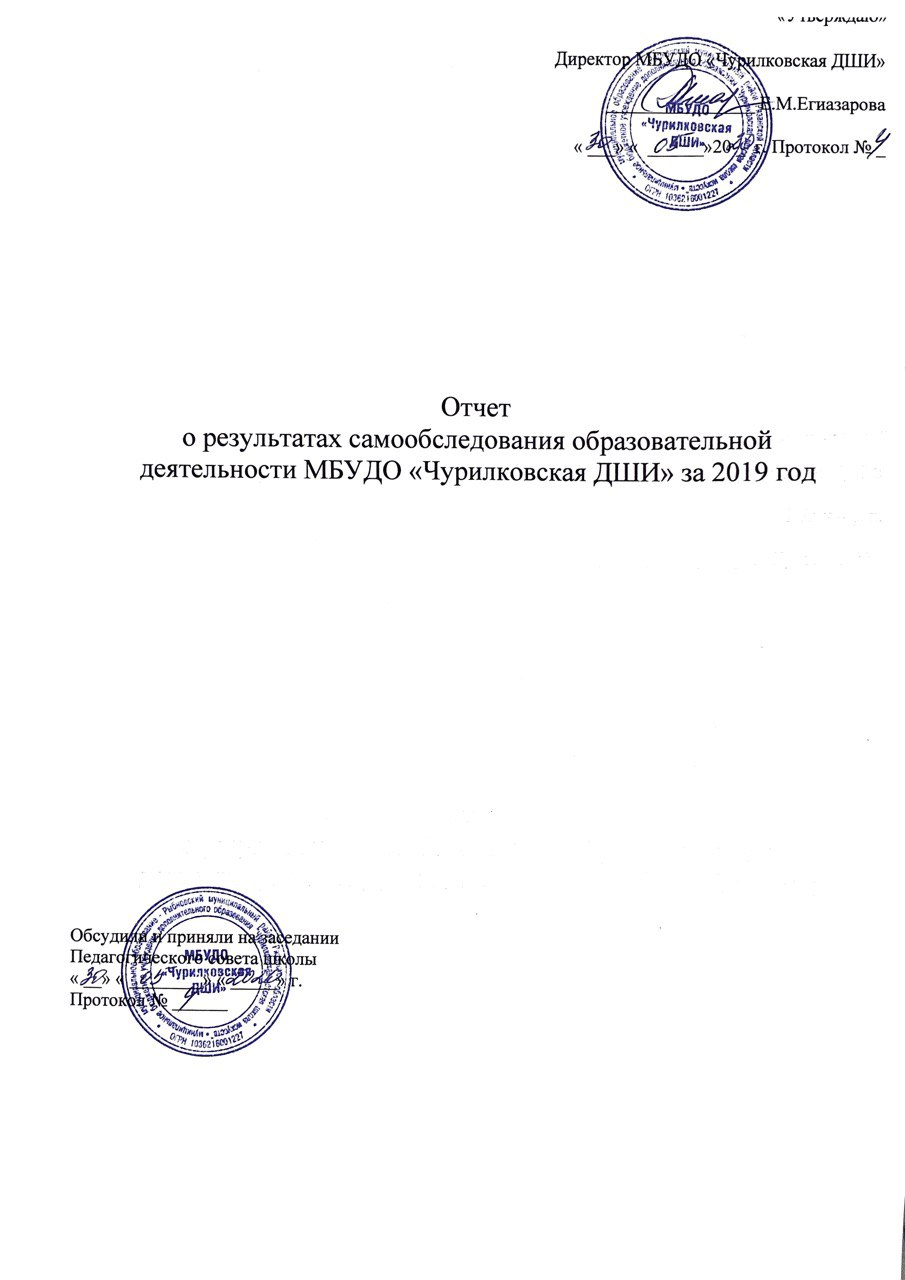 Наименование образовательныхуслуг:реализация	дополнительных	предпрофессиональных	общеобразовательных программ в областиискусств;реализация дополнительных общеразвивающих программ в области искусств художественнойнаправленности;Потребители муниципальной услуги в 2019году:учащиеся инструментальных отделений: фортепиано, народные инструменты;учащиеся  хорового (народного) отделения ( музыкальный фольклор);учащиеся художественного отделения;учащиеся хореографическогоотделения.Выполнение муниципального задания за 2018годУсловия для осуществления образовательногопроцессаМатериальнаябаза:МБУДО «Чурилковская ДШИ» - учебный корпус (муниципальная собственность в оперативном управлении);общая площадь – 224,5 кв.м;учебные классы – 196,8 кв.м;сдан в эксплуатацию в 1993году.Место и условия оказания образовательных услуг соответствуют требования ГПН, СанПин. Со стороны надзорных органов получены акты обследования и заключения на соответствие требованиям, предъявляемым к организации по осуществлению образовательнойдеятельности.Развитие материально – технической базы - приобретение музыкальных инструментов иоборудования:Контингент обучающихся:Перечень дополнительных общеобразовательных программ в области искусств, реализуемых в 2018/2019 учебномгодуПоказатели качества оказываемой муниципальнойуслугиПо итогам 2019/2020 учебного года МБУДО «Чурилковская ДШИ»Стипендиаты:стипендиаты МО «Рыбновский муниципальный район»:1.	Сергеев Владимир2.	Балабанов ГеоргийПоощрительная стипендия Губернатора Рязанской области:Балабанов ГеоргийСохранность контингента учащихся в 2019 г. составила – 92%.Сведения о педагогических кадрах (сведения на 01.04.2018г.):Образовательная организация укомплектована кадрами на100%Всего – 11 преподавателей;в т. ч.: на постоянной основе – 7 сотрудников, совместителей – 4Качественный состав педагогическогоколлектива:Повышение	квалификации	и	профессиональная	переподготовка специалистов, аттестацияспециалистов:Повысили квалификацию по специальностям – 6специалистов.Преподаватели прошли успешно процедуруаттестации:на высшую квалификационную категорию –4на первую квалификационную категорию –1X. Творческие достижения обучающихся (участие в конкурсах, фестивалях, выставках и т.п.):Международных:Всероссийских:Межрегиональных:Итоговые сведения по участию учащихся в международных, всероссийских и межрегиональных конкурсахОбластных: Итоговые сведения по участию учащихся в областных конкурсахЗональных: Итоговые сведения по участию учащихся в зональных конкурсахГородских:Внутришкольных:2.4. Творческие достижения коллективов  (участие в конкурсах, фестивалях, выставках и т.п.):Международных:Всероссийских: Межрегиональных:Итоговые сведения по участию коллективов в международных, всероссийских и межрегиональных конкурсахОбластных:Итоговые сведения по участию коллективов в областных конкурсахЗональныхИтоговые сведения по участию коллективов в зональных конкурсахгородских:Внутришкольных:2.5. Стипендиаты Министерства культуры Российской Федерации, Губернатора Рязанской области, участники благотворительных фондов, обладатели поощрительных стипендий и т.д.НаименованиепоказателяЕдиницаизмеренияЗначение, утвержденное вмуниципальном задании на очередной финансовый годФактическое значениеза очередной финансовый годИсточник(и) информации о фактическом значении показателяОбъемыоказываемоймуниципальнойуслугиОбъемыоказываемоймуниципальнойуслугиОбъемыоказываемоймуниципальнойуслугиОбъемыоказываемоймуниципальнойуслугиОбъемыоказываемоймуниципальнойуслугиСреднегодовое	число учащихся,	получающих дополнительное образование1 уч-ся203Среднеекол-во203Списки учащихся, Приказы по учебной части Алфавитная книгаКнигадвиженияконтингентаЭффективностьрасходованиябюджетныхсредств%100100Отчет об исполнении плана финансово-хозяйственной деятельностиКачество оказываемой муниципальной услугиКачество оказываемой муниципальной услугиКачество оказываемой муниципальной услугиКачество оказываемой муниципальной услугиКачество оказываемой муниципальной услугиСоответствие места и условий оказания услуг требованиямбезопасности (ГПН)%100100ОтсутствиепредписанийГоспожнадзораВыполнение учебного плана.Полнота реализации образовательных программ.%100100Отчет по учебно- методической работе ДШИКачествоосвоенияобразовательныхпрограмм%Неменее 5078Отчет об учебно-методической, внеклассной(качественная успеваемость – освоившие образовательные программы на «4», «5»)и концертно- просветительской работе по результатам учебного года (июнь, ежегодно); раздел «Учебно-методическаяработа»Качество освоения образовательных программ (абсолютная успеваемость– освоившиеобразовательные % программына «3», «4», «5»)%Неменее 8096Отчет об учебно- методической,внеклассной и концертно- просветительской работе по результатам учебного года (июнь, ежегодно); раздел«Учебно-методическаяработа»Методическая работа: (наличие методических разработок (публикаций), участие и организация педагогических конференций, семинаров и пр.), проведение открытых занятий и т.п.Ед.Неменее 59Отчет об учебно- методической,внеклассной и концертно- просветительской работе по итогам учебного года (июнь, ежегодно):раздел «Учебно- методическая работа»; Методические разработки, публикации статей, докладыи пр.Оборудование помещений образовательного учреждения в соответствиис требованиямиСанПиН (РПН)%100100ОтсутствиепредписанийРоспотребнадзораСохранностьконтингента учащихся%9092%Приказы по учебной части, списки обучающихся, алфавитная книга, книгадвиженияконтингентаДоля учащихся от общего контингента, безвозмездно обучающихся по двум специальностям (на двух отделениях)%неболее 155,8Приказы, списки учащихся,Обеспеченностькадрами (укомплектованностьштатов)%100100Штатноерасписание, тарификационнаяведомостьДоляаттестованныхпреподавателей, концертмейстеров%100100Тарификационная ведомость, личные дела, аттестационные листыПрофессиональная подготовка и переподготовка педагогических кадров%100100Наличие удостоверений о прохождении краткосрочных курсов повышения квалификацииКоличество учащихся,принимающих участие в%185185 уч – ся, 91,3%Наличие грамот, дипломов.Отчет по внекласснойконкурсах, фестивалях, выставках(в т. ч. лауреатов идипломантов– 165 уч - ся81,2%)работеЭффективность творческой деятельности (внеклассные и концертно- просветительские мероприятия)Ед.не менее 30 в течение учебного года117Отчет по внеклассной и концертно- просветительской деятельностиУровень творческой деятельности (наличие творческихколлективов)Ед.неменее 511Свидетельства, дипломы, грамоты, программы, афиши и пр.Удовлетворенность потребителя качеством услуги и доступностью дополнительного образования%Неменее 95100Благодарственные записи в книге отзывовКоличество нарушений, выявленных контролирующими органамиЕд.00ОтсутствиеактовконтролирующихорганизацийИнфраструктураНаличие компьютеров для обеспечения образовательного процесса22Количество помещений для осуществления образовательной деятельности,в томчисле:Учебный класс66Лаборатория--Мастерская11Танцевальный класс11Спортивныйзал--Бассейн--Количество помещений для организации досуговой деятельности учащихся,в томчисле:Актовыйзал, выставочныйзал11Концертныйзал11Игровоепомещение11Наличие загородных оздоровительных лагерей, баз отдыха--Наличие	в	образовательной	организации	системы	электронногодокументооборотададаНаличие читального зала библиотеки, в том числе:--С обеспечением возможности работы на стационарных компьютерах илидадаИспользования переносных компьютеровИспользования переносных компьютеровС медиатекойС медиатекойдадаОснащенного средствами сканирования и распознавания текстовОснащенного средствами сканирования и распознавания текстовдадаС выходом в Интернет с компьютеров, расположенных в помещениибиблиотекиС выходом в Интернет с компьютеров, расположенных в помещениибиблиотекидадаС контролируемой распечаткой бумажных материаловС контролируемой распечаткой бумажных материаловдадаНаименование музыкального инструмента,учебного оборудованияКол-вошт.Собственные средства(платные услуги, добровольные пожертвования)Региональный бюджетМуниципальный бюджетКолокольчики оркестровые1-             -60000Кабинетныйрояль «Ямаха»  1             -     -        399900Баян готово -   выборный 1-            -        378650Витрина выставочная 1-      -        58670Пуфики 4-      -        29300Столы аудиторные10-      -         47350№ п/пОтделения/специальностиОтделения/специальностиПредпроф. программыОбщеразвивающие программыИтого1ФортепианоФортепиано103132Народные инструментыНародные инструменты16117БаянБаян          1        1         2домрадомра505гитарагитара505гуслигусли5053Музыкальный фольклорМузыкальный фольклор2110314Хореографическое творчествоХореографическое творчество306365ЖивописьЖивопись        86       20       106ИТОГО      163      163      40     203№п/пПоказателиЧеловек/%1Общаячисленностьобучающихся2032Детей  дошкольноговозраста (3 - 7 лет)38/23,6%3Детей младшего, среднего и старшего школьного возраста (7 - 17 лет)165/76,4%4Численностьобучающихся по предпрофессиональным образовательным программам163/80.3%5Численность обучающихся по образовательным общеразвивающим программам40/19.7%6Численность учащихся, занимающихся по 2-м специальностям (на двух отделениях).16 / 7,9%7Численность учащихся по образовательным программам для детей с выдающимися способностями, вобщейчисленности учащихся5/ 2,5%8Учащиеся с ограниченными возможностями здоровья2/0,98Наименованиеобразовательной программыНормативныйсрокосвоения программы123Дополнительные предпрофессиональные общеобразовательные программы в области искусств1Дополнительная предпрофессиональная общеобразовательная программа в области музыкального искусства «Фортепиано»8 (9) лет2Дополнительная предпрофессиональная общеобразовательная программа в области музыкального искусства«Народные инструменты», гусли звончатые8 (9) лет3Дополнительная предпрофессиональная общеобразовательнаяпрограмма в области музыкального искусства «Народные инструменты», баян8(9) лет 4Дополнительная предпрофессиональная общеобразовательнаяпрограмма в области музыкального искусства «Народные инструменты», гитара8 (9) лет5Дополнительная предпрофессиональная общеобразовательнаяпрограмма в области музыкального искусства «Народные инструменты», домра8 (9) лет6Дополнительная предпрофессиональная общеобразовательнаяпрограмма в области музыкального искусства «Музыкальный фольклор»8 (9) лет7Дополнительная предпрофессиональная общеобразовательнаяпрограмма в области хореографического искусства «Хореографическое творчество»8 (9) лет8Дополнительная предпрофессиональная общеобразовательнаяпрограмма в области изобразительного искусства «Живопись»8 (9) летДополнительные общеразвивающие программы в областиискусств1Дополнительная общеразвивающая программа в областимузыкального искусства «Музыкальный инструмент»3 года2Дополнительная общеразвивающая программа в областимузыкального искусства «Народное пение»3 года3Дополнительная общеразвивающая программа в областихореографического искусства «Хореография»3 года4ДополнительнаяобщеразвивающаяпрограммаизобразительноеискусствогодОбщаячисленностьпедагогическихработников3737Численность/удельный вес численности педагогических работников, имеющих высшее образование, в общей численности педагогических работников10/ 90,9 %10/ 90,9 %Численность/удельный вес численности педагогических работников, имеющих высшее образование педагогической направленности (профиля), в общей численности педагогическихработников10/ 90,9%10/ 90,9%Численность/удельный вес численности педагогических работников, имеющих среднее профессиональное образование, вобщейчисленностипедагогическихработников1/ 9,1%1/ 9,1%Численность/удельный вес численности педагогических работников, имеющих среднее профессиональное образование педагогической направленности (профиля), в общей численности педагогических работников1/9,1%1/9,1%Численность/удельный вес численности педагогических работников, которым по результатам аттестации присвоена квалификационная категория, в общей численностипедагогических работников, в том числе:человек/%человек/%Высшая9/ 81,8 %9/ 81,8 %Первая2/ 18,2%2/ 18,2%Численность/удельный вес численности педагогическихработников в общей численности педагогических работников, педагогический стаж работы которых составляет:человек/%человек/%До 5 лет0/ 0%0/ 0%Свыше 30 лет            9/81,8 %            9/81,8 %Численность/удельный вес численности педагогических работников в общей численности педагогических работников в возрасте до 30 лет2/18,2%2/18,2%Численность/удельный вес численности педагогических работников в общей численности педагогических работников в возрасте от 55 лет2/18,2%2/18,2%Численность/удельный вес численности педагогических и административно-хозяйственных работников, прошедших запоследние 5 лет повышение квалификации/профессиональнуюВсего - 10Всего - 10переподготовку по профилю педагогической деятельности или иной осуществляемой в образовательной организации деятельности, в общей численности педагогических и административно-хозяйственных работников – общая численность10/ 100%10/ 100%Численность/удельный вес численности специалистов, обеспечивающих методическую деятельность образовательной организации, в общей численности сотрудников образовательнойорганизацииЧисленность/удельный вес численности специалистов, обеспечивающих методическую деятельность образовательной организации, в общей численности сотрудников образовательнойорганизации4/36,4 %Количество специалисто вВысшая квалификационная категория (кол-во/%)Первая квалификационная категория Кол-во/%Аттестованы на      соответствие занимаемой должностиМолодыеспециалистын/а   работают по    специально сти менее2-х лет11  9/81,8 %2/18,2 %000№ФИО ученикаОтделение, специальность, классОтделение, специальность, классПреподаватель, концертмейстерПреподаватель, концертмейстерНазвание мероприятия, сроки и место проведенияНазвание мероприятия, сроки и место проведенияНазвание мероприятия, сроки и место проведенияРезультатКонкурсы, учредителем которых является Министерство культуры РФ, департаменты культуры субъектов РФ, образовательные учреждения культуры и искусстваКонкурсы, учредителем которых является Министерство культуры РФ, департаменты культуры субъектов РФ, образовательные учреждения культуры и искусстваКонкурсы, учредителем которых является Министерство культуры РФ, департаменты культуры субъектов РФ, образовательные учреждения культуры и искусстваКонкурсы, учредителем которых является Министерство культуры РФ, департаменты культуры субъектов РФ, образовательные учреждения культуры и искусстваКонкурсы, учредителем которых является Министерство культуры РФ, департаменты культуры субъектов РФ, образовательные учреждения культуры и искусстваКонкурсы, учредителем которых является Министерство культуры РФ, департаменты культуры субъектов РФ, образовательные учреждения культуры и искусстваКонкурсы, учредителем которых является Министерство культуры РФ, департаменты культуры субъектов РФ, образовательные учреждения культуры и искусстваКонкурсы, учредителем которых является Министерство культуры РФ, департаменты культуры субъектов РФ, образовательные учреждения культуры и искусстваКонкурсы, учредителем которых является Министерство культуры РФ, департаменты культуры субъектов РФ, образовательные учреждения культуры и искусстваКонкурсы, учредителем которых является Министерство культуры РФ, департаменты культуры субъектов РФ, образовательные учреждения культуры и искусства1 Миракова ПолинаЖивопись,2классЖивопись,2классСергеева А.АШувычкина Т.А.Сергеева А.АШувычкина Т.А.Международный конкурс игрушки «Виват, театр России!»Международный конкурс игрушки «Виват, театр России!»Международный конкурс игрушки «Виват, театр России!»Дипломант2 Тихонова СофияЖивопись,2классЖивопись,2классСергеева А.АСергеева А.АМеждународный конкурс игрушки «Виват, театр России!»Международный конкурс игрушки «Виват, театр России!»Международный конкурс игрушки «Виват, театр России!»Лауреат 1 степени3 Сергеев ВладимирЖивопись,6классЖивопись,6классСергеева А.АСергеева А.АМеждународный конкурс игрушки «Виват, театр России!»Международный конкурс игрушки «Виват, театр России!»Международный конкурс игрушки «Виват, театр России!»Лауреат II степениИтого:Количество учащихся - 3--Количество педагогических работников - 2Количество педагогических работников - 2Количество мероприятий - 1Количество мероприятий - 1Количество мероприятий - 1Лауреаты – 2Дипломанты – 1Участники - Прочие конкурсы и конкурсы-фестивалиПрочие конкурсы и конкурсы-фестивалиПрочие конкурсы и конкурсы-фестивалиПрочие конкурсы и конкурсы-фестивалиПрочие конкурсы и конкурсы-фестивалиПрочие конкурсы и конкурсы-фестивалиПрочие конкурсы и конкурсы-фестивалиПрочие конкурсы и конкурсы-фестивалиПрочие конкурсы и конкурсы-фестивалиПрочие конкурсы и конкурсы-фестивалиИтого:Количество учащихся - Количество учащихся - --Количество педагогических -   работниковКоличество педагогических -   работниковКоличество мероприятий - Лауреаты – Дипломанты – Участники - Лауреаты – Дипломанты – Участники - №ФИО ученикаОтделение, специальность, классПреподаватель,концертмейстерНазвание мероприятия, сроки и место проведенияНазвание мероприятия, сроки и место проведенияРезультатКонкурсы, учредителем которых является Министерство культуры РФ, департаменты культуры субъектов РФ, образовательные учреждения культуры и искусстваКонкурсы, учредителем которых является Министерство культуры РФ, департаменты культуры субъектов РФ, образовательные учреждения культуры и искусстваКонкурсы, учредителем которых является Министерство культуры РФ, департаменты культуры субъектов РФ, образовательные учреждения культуры и искусстваКонкурсы, учредителем которых является Министерство культуры РФ, департаменты культуры субъектов РФ, образовательные учреждения культуры и искусстваКонкурсы, учредителем которых является Министерство культуры РФ, департаменты культуры субъектов РФ, образовательные учреждения культуры и искусстваКонкурсы, учредителем которых является Министерство культуры РФ, департаменты культуры субъектов РФ, образовательные учреждения культуры и искусстваКонкурсы, учредителем которых является Министерство культуры РФ, департаменты культуры субъектов РФ, образовательные учреждения культуры и искусства1АлександроваАлександраМузыкальный фольклор, 3 кл.Лежнева М.С.Сычев Д.А.Общероссийский конкурс «Мещерский вернисаж» (г. Гусь-Хрустальный, 2019)ЛауреатЛауреат2Моисеев АрсенийМузыкальный фольклор, 2 клЛежнева М.С.Сычев Д.А.Общероссийский конкурс «Мещерский вернисаж» (г. Гусь-Хрустальный, 2019)ДипломантДипломант3Балабанов ГеоргийЖивопись, 7 кл.Оконечников А.Ю.Национальный фестиваль-конкурс традиционного народного творчества молодежи «Есенинская Русь» октябрь 2019 г.РязаньЛауреат III степениЛауреат III степени6Сафонова ВикторияЖивопись,8 клФролова Е.В.Национальный фестиваль-конкурс традиционного народного творчества молодежи «Есенинская Русь» октябрь 2019 г.РязаньДипломантДипломант7Балабанов ИванЖивопись, 7 клОконечников А.Ю.Национальный фестиваль-конкурс традиционного народного творчества молодежи «Есенинская Русь» октябрь 2019 г.РязаньЛауреат I степениЛауреат I степени8Оконечников ДаниилЖивопись, 2 клОконечников А.Ю.Национальный фестиваль-конкурс традиционного народного творчества молодежи «Есенинская Русь» октябрь 2019 г.РязаньЛауреат I степениЛауреат I степени9Балабанов ГеоргийЖивопись,7 клОконечников А.Ю.Всероссийский фестиваль юных художников «Уникум»ПобедительПобедитель10Балабанов ГеоргийЖивопись,7 клОконечников А.Ю.Всероссийский фестиваль –конкурс «Спасибо деду за Победу!»ПобедительПобедитель11Сафонова ВикторияЖивопись,8 клФролова Е.В.II Всероссийский конкурс-фестиваль творчества и искусств «Малая родина Сергея Есенина»Лауреат II степениЛауреат II степениИтого:Количество учащихся - 8-Количество педагогических работников - 4Количество мероприятий - 5Лауреаты – 7Дипломанты –2Лауреаты – 7Дипломанты –2Прочие конкурсы и конкурсы-фестивалиПрочие конкурсы и конкурсы-фестивалиПрочие конкурсы и конкурсы-фестивалиПрочие конкурсы и конкурсы-фестивалиПрочие конкурсы и конкурсы-фестивалиПрочие конкурсы и конкурсы-фестивалиПрочие конкурсы и конкурсы-фестивали1Сергеева АннаЖивопись, 8кл.Сергеева А.А.II Всероссийский конкурс-фестиваль творчества и искусств «Шаги к успеху»Лауреат I степениЛауреат I степени2Сафонова ВикторияЖивопись,8 клФролова Е.В.II Всероссийский конкурс-фестиваль творчества и искусств «Шаги к успеху»Лауреат II степениЛауреат II степениИтого:Количество учащихся - 2-Количество педагогических работников - 2Количество мероприятий - 1Лауреаты – 2Дипломанты – Участники - Лауреаты – 2Дипломанты – Участники - №ФИО ученикаОтделение, специальность, классПреподаватель,концертмейстерНазвание мероприятия, сроки и место проведенияРезультатКонкурсы, учредителем которых является Министерство культуры РФ, департаменты культуры субъектов РФ, образовательные учреждения культуры и искусства субъектов РФКонкурсы, учредителем которых является Министерство культуры РФ, департаменты культуры субъектов РФ, образовательные учреждения культуры и искусства субъектов РФКонкурсы, учредителем которых является Министерство культуры РФ, департаменты культуры субъектов РФ, образовательные учреждения культуры и искусства субъектов РФКонкурсы, учредителем которых является Министерство культуры РФ, департаменты культуры субъектов РФ, образовательные учреждения культуры и искусства субъектов РФКонкурсы, учредителем которых является Министерство культуры РФ, департаменты культуры субъектов РФ, образовательные учреждения культуры и искусства субъектов РФКонкурсы, учредителем которых является Министерство культуры РФ, департаменты культуры субъектов РФ, образовательные учреждения культуры и искусства субъектов РФ1Сергеева АннаЖивопись 8 классФролова Е.В.XVIII Межрегиональный фестиваль современного изобразительного искусства «Мой край, задумчивый и нежный…» (с. Константиново, 2019г.)участник2Миракова ПолинаЖивопись 2 классФролова Е.В.XVIII Межрегиональный фестиваль современного изобразительного искусства «Мой край, задумчивый и нежный…» (с. Константиново, 2019г.)участник3Сумкина МарияЖивопись 8 классСергеева А.А.XVIII Межрегиональный фестиваль современного изобразительного искусства «Мой край, задумчивый и нежный…» (с. Константиново, 2019г.)Лауреат I cтепени4 Тихонова СофияЖивопись,2классСергеева А.АРегиональный конкурс изделий традиционного прикладного творчества детей и молодежи, Рязань 2019Лауреат II степени5 Сергеева АннаЖивопись,8классСергеева А.АРегиональный конкурс изделий традиционного прикладного творчества детей и молодежи, Рязань 2019Лауреат 1 степени6 Сумкина МарияЖивопись,8классСергеева А.АРегиональный конкурс изделий традиционного прикладного творчества детей и молодежи, Рязань 2019Дипломант7 Сергеев ВладимирЖивопись,6классСергеева А.АРегиональный конкурс изделий традиционного прикладного творчества детей и молодежи, Рязань 2019Лауреат II степени8Александрова АлександраМузыкальный фольклор, 3 кл.Лежнева М.С.Сычев Д.А.Межрегиональный фольклорный конкурс – фестиваль «ПРАЗДНИЧНАЯ КАРУСЕЛЬ-2020»ЛауреатII степениИтого:Количество учащихся - 8-Количество педагогических работников - 4Количество мероприятий - 3Лауреаты – 5Дипломанты –1 Участники - 2Прочие конкурсы и конкурсы-фестивалиПрочие конкурсы и конкурсы-фестивалиПрочие конкурсы и конкурсы-фестивалиПрочие конкурсы и конкурсы-фестивалиПрочие конкурсы и конкурсы-фестивалиПрочие конкурсы и конкурсы-фестивалиИтого:Количество учащихся-Количество педагогических работниковКоличество мероприятийЛауреаты – Дипломанты – Участники - Конкурсы, учредителем которых является Министерство культуры РФ, департаменты культуры субъектов РФ, образовательные учреждения культуры и искусства субъектов РФКонкурсы, учредителем которых является Министерство культуры РФ, департаменты культуры субъектов РФ, образовательные учреждения культуры и искусства субъектов РФКонкурсы, учредителем которых является Министерство культуры РФ, департаменты культуры субъектов РФ, образовательные учреждения культуры и искусства субъектов РФКонкурсы, учредителем которых является Министерство культуры РФ, департаменты культуры субъектов РФ, образовательные учреждения культуры и искусства субъектов РФКонкурсы, учредителем которых является Министерство культуры РФ, департаменты культуры субъектов РФ, образовательные учреждения культуры и искусства субъектов РФОтделениеКоличество учащихся Количество педагогических работниковКоличество мероприятийКоличество учащихся занявших призовые места Музыкальное3223Художественное154715№ФИО ученикаОтделение, специальность, классПреподаватель,концертмейстерНазвание мероприятия, сроки и место проведенияРезультат1Сафонова ВикторияЖивопись, 8классФролова Е.В.III Открытый областной конкурс по изобразительному и декоративно-прикладному искусству «Краски земли Рязанской», г. Рязань, 2019Лауреат II степени2Терина ДарьяЖивопись 2 классСергеева А.А.III Открытый областной конкурс по изобразительному и декоративно-прикладному искусству «Краски земли Рязанской», г. Рязань, 2019Лауреат II степени3Сумкина МарияЖивопись 8 классСергеева А.А.III Открытый областной конкурс по изобразительному и декоративно-прикладному искусству «Краски земли Рязанской», г. Рязань, 2019Дипломант8Сергеев ВладимирЖивопись 6 классСергеева А.А.II Региональный конкурс изделий традиционного прикладного творчества детей и молодежи «Мещерские узоры», г. Рязань, 2019Лауреат III степени9Пшечкова АнастасияЖивопись 6классСергеева А.А.II Региональный конкурс изделий традиционного прикладного творчества детей и молодежи «Мещерские узоры», г. Рязань, 2019Лауреат II степени10 Преображенская ВалерияЖивопись 3 классСергеева А.А.II Региональный конкурс изделий традиционного прикладного творчества детей и молодежи «Мещерские узоры», г. Рязань, 2019Лауреат III степени11Тихонова СофияЖивопись,2 классОконечников А.Ю.Областной конкурс профессионального мастерства «Учитель и ученик»Лауреат I степени 12Миракова ПолинаЖивопись,2 классСергеева А.А.Отчетная выставка «Разноцветный детский мир»Диплом13Лохматова ПолинаЖивопись,2 классСергеева А.А.Отчетная выставка «Разноцветный детский мир»ДипломИтого:Количество учащихся - 9-Количество педагогических работников - 3Количество мероприятий - 3Лауреаты – 6Дипломанты –3Участники - 0ОтделениеКоличество учащихся Количество педагогических работниковКоличество мероприятийКоличество учащихся занявших призовые места Музыкальное6231Художественное143513№ФИО ученикаОтделение, специальность, классПреподаватель,концертмейстерНазвание мероприятия, сроки и место проведенияРезультат1Миракова ПолинаЖивопись,2 классСергеева А.А.Зональный этап областного конкурса профессионального мастерства «Учитель и ученик»Дипломант2Левина КсенияЖивопись, 3классШувычкина Т.А.Зональный открытый конкурс – фестиваль «Есенинские родники», 2019, с. КонстантиновоЛауреат3Сергеева АннаЖивопись 8 классСергеева А.А.Зональный открытый конкурс – фестиваль «Есенинские родники», 2019, с. КонстантиновоЛауреат9Сергеев ВладимирЖивопись 6 классСергеева А.А.Зональный открытый конкурс – фестиваль «Есенинские родники», 2019, с. КонстантиновоЛауреат10Терина ДарьяЖивопись 3 классСергеева А.А.Зональный открытый конкурс – фестиваль «Есенинские родники», 2019, с. КонстантиновоЛауреат11Преображенская ВалерияЖивопись 3классСергеева А.А.Зональный открытый конкурс – фестиваль «Есенинские родники», 2019, с. КонстантиновоЛауреатИтого:Количество учащихся - 6-Количество педагогических работников - 2Количество мероприятий - 2Лауреаты –5Дипломанты –1Участники - 0ОтделениеКоличество учащихсяКоличество педагогических работниковКоличество мероприятийКоличество учащихся занявших призовые местаМузыкальное0000Художественное6216№ФИО ученикаОтделение, специальность, классПреподаватель,концертмейстерНазвание мероприятия, сроки и место проведенияРезультатИтого:Количество учащихся - -Количество педагогических работников - Количество мероприятий - 2Лауреаты – Дипломанты – Участники - №ФИО ученикаОтделение, специальность, классПреподаватель, концертмейстерНазвание мероприятия, сроки и место проведенияРезультатИтого:Количество учащихся-Количество педагогических работниковКоличество мероприятийЛауреаты – Дипломанты – Участники - №Название коллектива,кол-во участниковПедагогические работники: руководитель,концертмейстерНазвание мероприятия,сроки и место проведенияРезультатКонкурсы, учредителем которых является Министерство культуры РФ, департаменты культуры субъектов РФ, образовательные учреждения культуры и искусства субъектов РФКонкурсы, учредителем которых является Министерство культуры РФ, департаменты культуры субъектов РФ, образовательные учреждения культуры и искусства субъектов РФКонкурсы, учредителем которых является Министерство культуры РФ, департаменты культуры субъектов РФ, образовательные учреждения культуры и искусства субъектов РФКонкурсы, учредителем которых является Министерство культуры РФ, департаменты культуры субъектов РФ, образовательные учреждения культуры и искусства субъектов РФКонкурсы, учредителем которых является Министерство культуры РФ, департаменты культуры субъектов РФ, образовательные учреждения культуры и искусства субъектов РФИтого:Количество коллективов - Педагогические работники: руководитель,Концертмейстер - Количество мероприятий - Лауреаты – ДипломантыУчастники -Прочие конкурсы и конкурсы-фестивалиПрочие конкурсы и конкурсы-фестивалиПрочие конкурсы и конкурсы-фестивалиПрочие конкурсы и конкурсы-фестивалиПрочие конкурсы и конкурсы-фестивалиИтого:Количество коллективовПедагогические работники: руководитель,концертмейстерКоличество мероприятийЛауреаты – Дипломанты – Участники - №Название коллектива,кол-во участниковПедагогические работники: руководитель,концертмейстерНазвание мероприятия,сроки и место проведенияРезультатКонкурсы, учредителем которых является Министерство культуры РФ, департаменты культуры субъектов РФ, образовательные учреждения культуры и искусстваКонкурсы, учредителем которых является Министерство культуры РФ, департаменты культуры субъектов РФ, образовательные учреждения культуры и искусстваКонкурсы, учредителем которых является Министерство культуры РФ, департаменты культуры субъектов РФ, образовательные учреждения культуры и искусстваКонкурсы, учредителем которых является Министерство культуры РФ, департаменты культуры субъектов РФ, образовательные учреждения культуры и искусстваКонкурсы, учредителем которых является Министерство культуры РФ, департаменты культуры субъектов РФ, образовательные учреждения культуры и искусства1Фортепианный ансамбльГрибова Л.В..Всероссийский фестиваль искусств им. М.А. Балакирева «Юная культура России» (г. Гусь-Хрустальный, 2019 г.)Лауреат 2Ансамбль русской народной песни «Чурилушки»(смешанная группа)Лежнева М.С.Всероссийский фестиваль искусств им. М.А. Балакирева «Юная культура России» (г. Гусь-Хрустальный, 2019 г.)Лауреат 8Хореографический ансамбль, старшая группа,6 человекКряжева А.В.Всероссийский фестиваль искусств им. М.А. Балакирева «Юная культура России» (г. Гусь-Хрустальный, 2019 г.)Лауреат 9Хореографический ансамбль, младшая группа группа,12 человекКряжева А.В.Всероссийский фестиваль искусств им. М.А. Балакирева «Юная культура России» (г. Гусь-Хрустальный, 2019 г.)Лауреат Итого:Количество коллективов - 4Педагогические работники: руководитель,Концертмейстер - 3Количество мероприятий - 1Лауреаты – 4Дипломанты – Участники - Прочие конкурсы и конкурсы-фестивалиПрочие конкурсы и конкурсы-фестивалиПрочие конкурсы и конкурсы-фестивалиПрочие конкурсы и конкурсы-фестивалиПрочие конкурсы и конкурсы-фестивалиИтого:Количество коллективовПедагогические работники: руководитель,концертмейстерКоличество мероприятийЛауреаты – Дипломанты – Участники - №Название коллектива,кол-во участниковРуководитель,концертмейстерНазвание мероприятия,сроки и место проведенияРезультатКонкурсы, учредителем которых является Министерство культуры РФ, департаменты культуры субъектов РФ, образовательные учреждения культуры и искусстваКонкурсы, учредителем которых является Министерство культуры РФ, департаменты культуры субъектов РФ, образовательные учреждения культуры и искусстваКонкурсы, учредителем которых является Министерство культуры РФ, департаменты культуры субъектов РФ, образовательные учреждения культуры и искусстваКонкурсы, учредителем которых является Министерство культуры РФ, департаменты культуры субъектов РФ, образовательные учреждения культуры и искусстваКонкурсы, учредителем которых является Министерство культуры РФ, департаменты культуры субъектов РФ, образовательные учреждения культуры и искусстваИтого:Количество коллективов - Педагогические работники: руководитель,Концертмейстер -Количество мероприятий - Лауреаты-Дипломанты – Участники - Конкурсы, учредителем которых является Министерство культуры РФ, департаменты культуры субъектов РФ, образовательные учреждения культуры и искусства субъектов РФКонкурсы, учредителем которых является Министерство культуры РФ, департаменты культуры субъектов РФ, образовательные учреждения культуры и искусства субъектов РФКонкурсы, учредителем которых является Министерство культуры РФ, департаменты культуры субъектов РФ, образовательные учреждения культуры и искусства субъектов РФКонкурсы, учредителем которых является Министерство культуры РФ, департаменты культуры субъектов РФ, образовательные учреждения культуры и искусства субъектов РФКонкурсы, учредителем которых является Министерство культуры РФ, департаменты культуры субъектов РФ, образовательные учреждения культуры и искусства субъектов РФОтделениеКоличество коллективов Количество педагогических работниковКоличество мероприятийКоличество коллективов. занявших призовые местаМузыкальное2212Хореографическое2112№Название коллектива,кол-во участниковРуководитель,концертмейстерНазвание мероприятия,сроки и место проведенияРезультатИтого:Количество коллективов - Педагогические работники: руководитель,Концертмейстер - Количество мероприятий - Лауреаты – Дипломанты – Участники - ОтделениеКоличество коллективов Количество педагогических работниковКоличество мероприятийКоличество коллективов. занявших призовые местаМузыкальное1411№Название коллектива,кол-во участниковПедагогические работники: руководитель,концертмейстерНазвание мероприятия,сроки и место проведенияРезультатКонкурсы, учредителем которых является Министерство культуры РФ, департаменты культуры субъектов РФ, образовательные учреждения культуры и искусстваКонкурсы, учредителем которых является Министерство культуры РФ, департаменты культуры субъектов РФ, образовательные учреждения культуры и искусстваКонкурсы, учредителем которых является Министерство культуры РФ, департаменты культуры субъектов РФ, образовательные учреждения культуры и искусстваКонкурсы, учредителем которых является Министерство культуры РФ, департаменты культуры субъектов РФ, образовательные учреждения культуры и искусстваКонкурсы, учредителем которых является Министерство культуры РФ, департаменты культуры субъектов РФ, образовательные учреждения культуры и искусства1Фонртепианный ансамбльГрибова Л.В.IV зональный открытый конкурс ансамблевого музицирования «ВМЕСТЕ ВЕСЕЛО ИГРАТЬ», с. Поляны,2019 годУчастник23Итого:Количество коллективов - 3Педагогические работники: руководитель,Концертмейстер - 5Количество мероприятий - 2Лауреаты – 3Дипломанты – 0Участники - 0ОтделениеКоличество коллективов Количество педагогических работниковКоличество мероприятийКоличество коллективов. занявших призовые местаМузыкальное1110Хореографическое0000№Название коллектива,кол-во участниковРуководитель,концертмейстерНазвание мероприятия,сроки и место проведенияРезультатИтого:Количество коллективов - Педагогические работники: руководитель,Концертмейстер - Количество мероприятий - Лауреаты –Дипломанты –Участники - №Название коллектива,кол-во участниковРуководитель,концертмейстерНазвание мероприятия,сроки и место проведенияРезультатИтого:Количество коллективовПедагогические работники: руководитель,концертмейстерКоличество мероприятийЛауреаты – Дипломанты – Участники - №Наименование стипендииФИ учащегося1Поощрительная стипендия Губернатора Рязанской областиБалабанов Георгий2Поощрительная стипендия Главы администрации Рыбновского муниципального районаБалабанов Георгий3Поощрительная стипендия Главы администрации Рыбновского муниципального районаСергеев Владимир